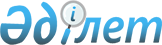 О внесении дополнений и изменений в постановление Правления Национального Банка Республики Казахстан "Об утверждении Правил составления и представления отчета по распределению платежного оборота по способам безналичных платежей" от 3 июля 1999 года № 159
					
			Утративший силу
			
			
		
					Постановление Правления Национального Банка Республики Казахстан от 1 декабря 2001 года № 490. Зарегистрировано в Министерстве юстиции Республики Казахстан 25 февраля 2002 года № 1766. Утратило силу постановлением Правления Национального Банка Республики Казахстан от 27 сентября 2010 года № 78.
      Сноска. Утратило силу постановлением Правления Национального Банка РК от 27.09.2010 № 78 (вводится в действие с 01.04.2011).
      В целях унификации отчетной информации, представляемой банками второго уровня и организациями, осуществляющими отдельные виды банковских операций, в Национальный Банк Республики Казахстан Правление Национального Банка Республики Казахстан постановляет: 
      1. Внести прилагаемые дополнения и изменения в постановление Правления Национального Банка Республики Казахстан V990906_ "Об утверждении Правил составления и представления отчета по распределению платежного оборота по способам безналичных платежей" от 3 июля 1999 года N 159 согласно приложению к настоящему постановлению. 
      2. Настоящее постановление вводится в действие с 1 января 2002 года. 
      3. Управлению платежных систем (Мусаев Р.Н.): 
      1) совместно с Юридическим департаментом (Шарипов С.Б.) принять меры к государственной регистрации в Министерстве юстиции Республики Казахстан настоящего постановления; 
      2) в десятидневный срок со дня государственной регистрации в Министерстве юстиции Республики Казахстан довести настоящее постановление до сведения заинтересованных подразделений центрального аппарата, территориальных филиалов Национального Банка Республики Казахстан, банков второго уровня и открытого акционерного общества "Казпочта". 
      4. Контроль за исполнением настоящего постановления возложить на заместителя Председателя Национального Банка Республики Казахстан Жангельдина Е.Т. 
      Председатель
      Национального Банка   
      "О внесении дополнений и изменений
                                                 в постановление Правления 
                                             Национального Банка Республики 
                                            Казахстан "Об утверждении Правил 
      составления и представления отчета   
                                               по распределению платежного     
                                             оборота по способам безналичных
      платежей" от 3 июля 1999 года N 159" 
                       Дополнения и изменения в постановление Правления 
                         Национального Банка Республики Казахстан 
                 "Об утверждении Правил составления и представления отчета 
                по распределению платежного оборота по способам безналичных 
                              платежей" от 3 июля 1999 года N 159 
      В постановление Правления Национального Банка Республики Казахстан V990906_ "Об утверждении Правил составления и представления отчета по распределению платежного оборота по способам безналичных платежей" от 3 июля 1999 года N 159 (далее - постановление) внести следующее дополнение: 
      1. Название постановления и далее по тексту название Правил составления и представления отчета по распределению платежного оборота по способам безналичных платежей (далее - Правила) после слов "по способам безналичных платежей" дополнить словами "и переводов денег". 
      2. В Правила внести следующие дополнения и изменения: 
      Название Правил после слов "по способам безналичных платежей" дополнить словами "и переводов денег". 
      В пункте 1 после слов "по способам безналичных платежей" дополнить словами "и переводов денег (далее - отчет по распределению платежного оборота)"; 
      Пункт 2 изложить в следующей редакции: 
      "Отчеты по распределению платежного оборота представляются банками в соответствии с Приложением 1 к настоящим Правилам, в форматах и по каналам связи, установленным Национальным Банком, не позднее 15 числа месяца, следующего за отчетным периодом."; 
      В пунктах 3, 8, 10 слова "по способам безналичных платежей" исключить; 
      Пункт 7 изложить в следующей редакции: 
      "Отчет по распределению платежного оборота предназначен для отражения используемых на территории Республики Казахстан платежных документов и способов безналичных платежей и переводов денег в разрезе областей Республики Казахстан."; 
      В пункте 8 подпункт 5) исключить; 
      Пункты 9, 9-1, 9-2, 11 исключить; 
      Пункт 12 изложить в следующей редакции: 
      "При составлении отчетности по способу осуществления платежей с использованием чеков указываются общее количество и сумма платежей по чекам, в том числе по чекам из расчетных чековых книжек, гарантированным, дорожным чекам, за исключением чеков для получения наличных денег."; 
      В пункте 13: 
      слова "принятых к оплате в соответствии с договором на осуществление расчетов методом прямого дебетования" заменить словами "исполненных в соответствии с договором прямого дебетования банковского счета"; 
      второе предложение исключить; 
      Пункт 14 исключить; 
      В пункте 15 второе предложение исключить; 
      В пункте 15-5 слова "международных переводов, существенных" заменить словами "исходящих переводов, отправленных"; 
      В пункте 15-6 слово "банком-эмитентом" заменить словами "и исполненных банком"; 
      Приложение 1 к Правилам заменить Приложением 1 в новой редакции. 
      Приложения 2 и 3 исключить. 
                            за _________________ 20__ года
                               (отчетный период)
      БИК банка __________
      Наименование банка                                   (ед. и тыс. тенге)
      ___________________________________________________________________________
      N | Наименование | Платежные | Платежные | Чеки  | Прямое    |Инкассовые
         |    области   | поручения | требования|       |дебетование|распоряжения
         |              |           |-поручения |       |банковского|
         |              |           |           |       |  счета    |
      ___|______________|___________|___________|_______|___________|____________
      1 |      2       |  3  |  4  |  5  |  6  | 7 | 8 |  9  |  10 |  11 |  12
      ___|______________|_____|_____|_____|_____|___|___|_____|_____|_____|______
         |              |  К  |  С  |  К  |  С  | К | С |  К  |  С  |  К  |  С
      ___|______________|_____|_____|_____|_____|___|___|_____|_____|_____|______
      1   Актюбинская
      2   Акмолинская
      3   Алматинская
      4   Атырауская
      5   Восточно-
          Казахстанская
      6   Жамбылская
      7   Карагандинская
      8   Кзылординская
      9   Костанайская
      10  Мангистауская
      11  Павлодарская
      12  Северо-
          Казахстанская
      13  Западно-
          Казахстанская
      14  Южно-
          Казахстанская
          Всего
      ___________________________________________________________________________
      Продолжение таблицы
      ___________________________________________________________________________
      Платежный |     Векселя         | Переводы   |Заявления на |Международные
        ордер    |_____________________|без открытия|перевод денег|  почтовые
                 | принятые |погашенные|банковского |             |  переводы
                 | к учету  |          |    счета   |             |
      ___________|__________|__________|____________|_____________|______________
      13  |  14 |  15 | 16 | 17  | 18 |  19  | 20  |  21  | 22   |  23 |  24  
      _____|_____|_____|____|_____|____|______|_____|______|______|_____|________
        К  |  С  |  К  |  С |  К  | С  |   К  |  С  |  К   |  С   |  К  |  С
      _____|_____|_____|____|_____|____|______|_____|______|______|_____|________
      __________________________________________________________________________
      __________________________________________________________________________
      продолжение таблицы
      _______________________________
            Аккредитивы              |
      _______________________________|
         открытые   | исполненные    |  
      ______________|________________|
        25   |  26  |  27  |  28     |
      _______|______|______|_________|
        К    |  С   |   К  |   С     |
      _______|______|______|_________|      
          Руководитель банка _________________ (Ф.И.О.)
          Главный бухгалтер  _________________ (Ф.И.О.)
          Исполнитель        _________________ (Ф.И.О.)  Тел. __________
          Примечание: К - количество
                      С - сумма 
           _____________________________________________________________________
      Примечание к приложению 1
      Отчет по распределению платежного оборота необходимо составлять в 
      целом по системе банка в разрезе областей по местонахождению филиалов 
      данного банка.
      "Платежные поручения"
      В графах 3, 4 формата указываются общее количество и сумма платежных поручений клиентов, исполненных банком, и платежные поручения, где инициатором платежа выступает сам банк. 
      "Платежные требования-поручения" 
      В графах 5, 6 формата указываются общее количество и сумма платежных требований-поручений, исполненных банком отправителя денег, включая исполненные платежные требования-поручения, выставленные на банк, за исключением исполненных платежных требований-поручений, выставленных на счет банка в Национальном Банке Республики Казахстан. 
      "Чеки" 
      В графах 7, 8 формата указываются общее количество и сумма чеков за товары и услуги, оплаченных банком чекодателя чекодержателю. В данной графе также необходимо указывать принятые к оплате банком дорожные чеки. Дорожные чеки, эмитированные в иностранной валюте, необходимо указывать в тенге по курсу банка на день оплаты данных чеков. 
      "Прямое дебетование банковского счета" 
      В графах 9, 10 формата указываются общее количество и сумма платежей, осуществленных банком в соответствии с договором на осуществление платежей путем прямого дебетования банковского счета. Данные платежи не отражаются в графах, соответствующих платежным документам, с использованием которых они проведены. 
      "Инкассовые распоряжения" 
      В графах 11, 12 формата указываются общее количество и сумма инкассовых распоряжений, оплаченных банком отправителя денег, включая исполненные инкассовые распоряжения, выставленные на банк. Исключение составляют инкассовые распоряжения, выставленные на корреспондентский счет банка в Национальном Банке Республики Казахстан. При частичном исполнении инкассовых распоряжений банк отражает количество платежных документов на фактически оплаченную сумму инкассовых распоряжений. 
      "Платежные ордера"     
      В графах 13, 14 формата указываются общее количество и сумма 
      платежных ордеров, исполненных банком.
      "Векселя" 
      В графах 15, 16 формата указываются общее количество и сумма векселей, принятых банком к учету (сумма, выплаченная лицу, предъявившему вексель к учету). 
      В графах 17, 18 формата указываются общее количество и сумма погашенных векселей. 
      Операции по учету и погашению векселей не отражаются в графах, соответствующих платежным документам, с использованием которых они проведены. 
      "Переводы без открытия банковского счета" 
      В графах 19, 20 формата указываются общее количество и сумма платежных документов, исполненных банком на основании платежных извещений. Сумма переводов денег в иностранной валюте без открытия банковского счета, исполненных банком, указывается в тенге по курсу банка на день перевода. 
      "Заявления на перевод денег" 
      В графах 21, 22 формата указываются общее количество и сумма заявлений на перевод денег, исполненных банком. Заявления на перевод денег, исполненные в иностранной валюте, необходимо указывать в тенге по курсу банка на день перевода. 
      "Международные почтовые переводы" 
      В графах 23, 24 формата указываются общее количество и сумма международных исходящих переводов, отправленных по системам "Western uniоn", "Money gram" и другим подобным системам. 
      "Аккредитивы" 
      В графах 25, 26 формата указываются общее количество и сумма открытых аккредитивов (оприходованных обязательств и требований по аккредитиву на внебалансовые счета) за отчетный период. Данная графа заполняется банком-эмитентом, открывающего аккредитив в соответствии с заявлением приказодателя аккредитива. 
      В графах 27, 28 формата указываются общее количество и сумма 
      исполненных аккредитивов за отчетный период. Графа заполняется банком, 
      исполняющим аккредитив. Данные платежи не отражаются в графах, 
      соответствующих платежным документам, с использованием которых они 
      проведены. Перечисление суммы покрытия в исполняющий банк отражается в 
      графе, соответствующей используемому при этом платежному документу.
           _________________________________________________________________
           (Специалисты: Пучкова О.Я.,
                         Абрамова Т.М.)
					© 2012. РГП на ПХВ «Институт законодательства и правовой информации Республики Казахстан» Министерства юстиции Республики Казахстан
				 Приложение кпостановлению Правления
Национального Банка
Республики Казахстан
от 1 декабря 2001 года N 490 Приложение 1к Правилам составления и представления
отчета по распределению платежного
оборота по способам безналичных
платежей и переводов денег,
утвержденным постановлением Правления
Национального Банка Республики
Казахстан от 3 июля 1999 года N 159                  Отчет по распределению платежного оборота 